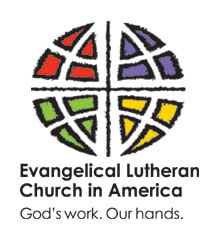 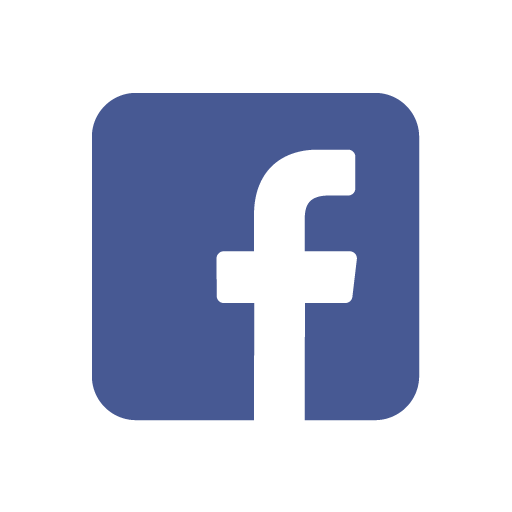 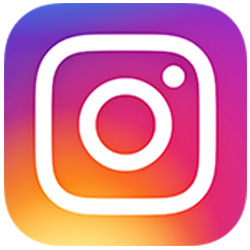 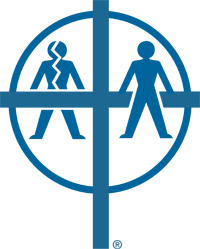 We give thanks and praise to you, God, for you are good, you deliver us from our fears, and you offer a welcoming refuge. Amen.Today: Outdoor Worship at the Firepit	Following our usual summer schedule, we will worship outdoors by the firepit at 10:15 a.m. Join us as we dedicate the new fellowship and play areas constructed during our youth work week. Congregational Leadership Updates	As of July 18th, 2021 we welcome the following newly-elected or appointed congregational leaders:Bill Carbaugh	Donna KiffeTom Cooper	Marie PetersenMark Spoto	Colleen AdamsThanks to our incoming and outgoing leadership team for their dedication and service to Christ the King.Martha’s Table TODAY 	At 11:15 a.m. we are gathering in Gysan Hall after the outdoor worship service to make about 500 sandwiches for Martha's Table. We will wear masks and gloves since we will be working with food, and we will space our workers carefully. Please sign up on the clipboard in the front hall to help with this event, or call, text, or email Karen Magley (ksmagley875@gmail.com, 703-728-3321). Lay Helpers Needed	We're currently recruiting lay helpers for our indoor worship services! Please check out the Sign-Up Genius and help us make worship happen! There also are opportunities to serve during the Facebook live-streamed services at 9:00 a.m. Please visit the Sign-Up Genius form to register and thanks in advance!Backpack Drive Continuing	A reminder that we have committed to a partnership with Cornerstones to provide student backpacks for the coming academic year. Purchase NEW backpacks (no wheels, no. corporate logos). Bring them to Christ the King and drop them in the dedicated bins through August 6. Questions? Contact Louise Babirak. Drive-up Communion, Summer Schedule	Pastor will greet you (wearing mask and gloves) and will provide you with a printed order of service. Only one person in the car will interact directly with the pastor, that person must wear a mask. Please sign up using the links below: August 4August 31Morning Devotional and Almanac	Each morning, except Sunday, Pastor Hank broadcasts a brief morning devotional on the CtK Facebook page.Prayers of CtK	Bishop Ortiz and her father as they mourn the passing of her mother, Carmen Ortiz. Caryl and Dick Morgan ask for prayers for their daughter Beth, her surgeon, and her oncologist. Pray for Our Military Personnel	Capt. Ryan Anderson; Capt. Don Feeley; Col. David Dippold; Chaplain Capt. John Teitman; Capt. Chris Unger; Ensign Owen Shenk; Lillian Baker, USN; Cody Jones, USN.Christ the King Lutheran ChurchTenth Sunday after PentecostAugust 1, 2021